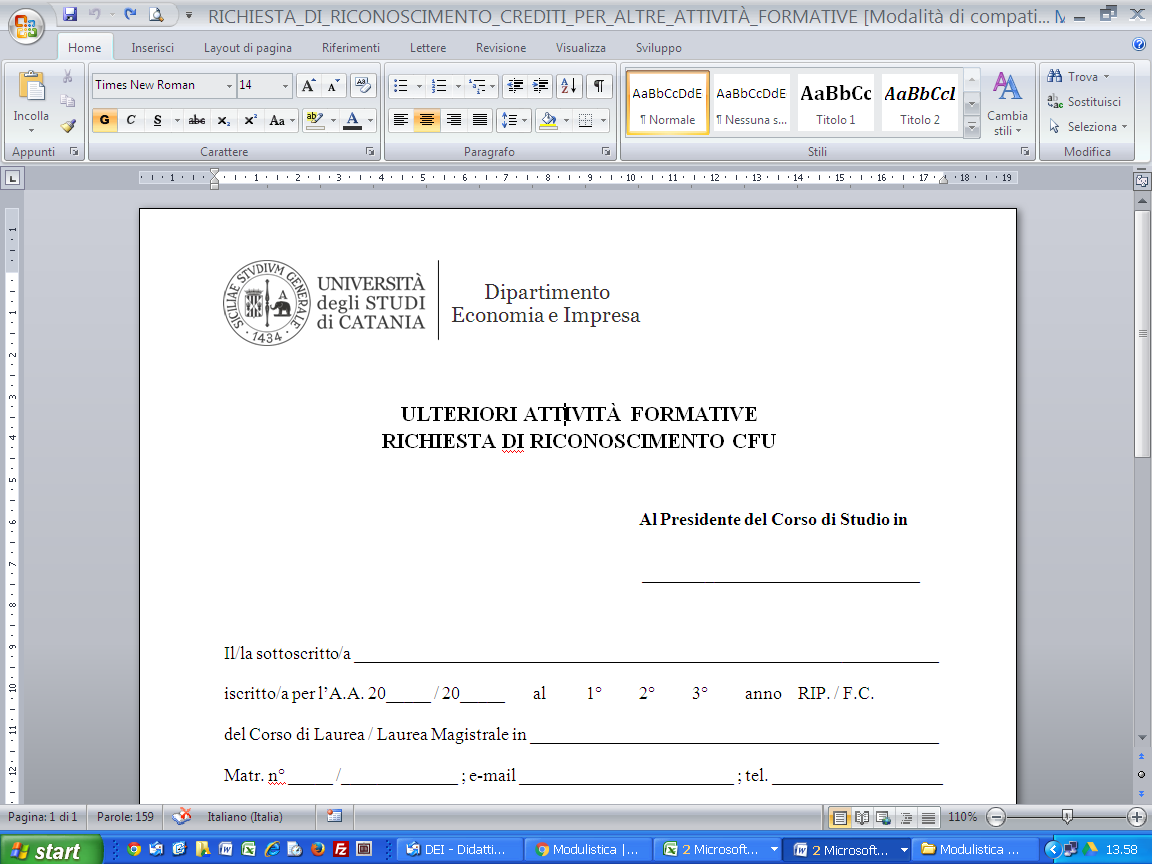 RICHIESTA DI PRE-VALUTAZIONE CORSI PIATTAFORMA COURSERA A COPERTURA DELLE ULTERIORI ATTIVITÀ FORMATIVEAl Presidente del Corso di Studio in _______________________________Il/la sottoscritto/a __________________________________________________________________iscritto/a per l’A.A. 20_____ / 20_____ 	al	1°	2°	3°	anno	RIP. / F.C.del Corso di Laurea / Laurea Magistrale in ______________________________________________Matr. n° _____ /_____________ ; e-mail _______________________________________________;tel. ___________________chiedela preventiva valutazione dei seguenti Corsi erogati dalla piattaforma COURSERA:al fine di potere chiedere, al completamento del Corso con relativa attestazione, il riconoscimento di crediti formativi nell’ambito delle “Ulteriori attività formative”Note: ___________________________________________________________________________ ________________________________________________________________________________Catania, ____________________            Firma_____________________________DENOMINAZIONE CORSOUNIVERSITA’ -ENTE EROGANTEDURATA IN ORE1234